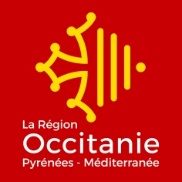 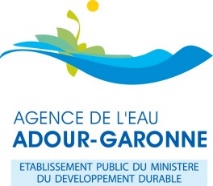 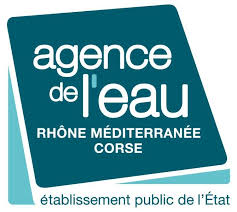 ANNEXE 3 : ATTESTATION DE SITUATION PAR RAPPORT A LA TVAJe soussigné(e) [Nom, Prénom, Qualité du signataire],…………………………………………………………………………………………………………………………………………………..Certifie, au titre de l'opération [Intitulé de l’opération]………………………………………………………objet du dossier n°  XXX XX XXXX, que [Nom du bénéficiaire]  ………………………………………………. que je représente, ☞ Pour les collectivités territoriales ou leurs groupements☐ Récupère totalement la T.V.A [1]☐ Récupère la T.V.A via le FCTVA [1]Dans ce cas, préciser si l’opération pour laquelle l’aide est sollicitée comporte :☐ Des dépenses éligibles au FCTVA (investissement, etc) [1]☐ Des dépenses non éligibles au FCTVA (fonctionnement, etc) [1]☐ Autre cas (à préciser) [1]………………………………………………………………………………………………………..☞ Pour les structures soumises au régime simplifié d’imposition prévu par les articles 204 à 242 de l’annexe II du Code Général des Impôts (assujettis redevables partiels)☐ Récupère partiellement la T.V.A [1]☐ Autre, (à préciser) [1]: ……………………………………………………………………………………………………………. ☞ Autre structure (Préciser si nécessaire)☐ Ne récupère pas la T.V.A [1]☐ Récupère totalement la T.V.A [1]☐ Autre, (à préciser) [1]: ………………………………………………………………………………………………………. Dans tous les cas, je m’engage à fournir un décompte de dépenses nettes de TVA récupérable.Fait à	Le	Signature et cachet[1] (cocher la ou les cases correspondantes)Demande de subventionAccompagnement des actions d’expérimentation en agriculture